Δίκτυο Σχολείων Υποστήριξης της Φιλαναγνωσίας Παιδαγωγικού Ινστιτούτου Κύπρου Σχολική χρονιά: 2022-2023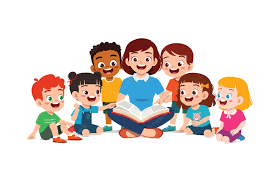 Σχέδιο δράσης- ΙΓ΄ Δημοτικό Σχολείο ΠάφουΣΤΟΧΟΙ:Καλλιέργεια φιλαναγνωσίας- Ανάπτυξη αναγνωστικής κουλτούρας  τόσο στο σχολείο όσο και στο σπίτι (κουλτούρα ανάγνωσης σπιτιού). Χρόνος και χώρος για τα βιβλία. Διδακτική της λογοτεχνίας. Αξιοποίηση λογοτεχνίας πέρα από το γλωσσικό μάθημα. Ανταλλαγή ιδεών (εκπαιδευτικός με εκπαιδευτικό, παιδιά με εκπαιδευτικό, παιδί με παιδί). Διαμόρφωση ενός σχολείου που βάζει στο επίκεντρο τη φιλαναγνωσία (σημαντικό να αναγνωριστεί ότι δεν είχαν-έχουν όλα τα παιδιά την ευκαιρία να αναπτύξουν την αγάπη για το διάβασμα βιβλίων στο σπίτι και άρα αυτό θα πρέπει να διδαχθεί από το σχολείο). Δημιουργία κοινότητας εκπαιδευτικών/εμψυχωτών φιλαναγνωσίας που θα συνεχίσει να μεγαλώνει.Απόκτηση αναγνωστικών εμπειριών (στο σχολείο μας υπάρχουν παιδιά που δεν έχουν έρθει ποτέ σε επαφή με λογοτεχνικά βιβλία γραμμένα στην ελληνική γλώσσα).  Αύξηση του αναγνωστικού όγκου και της αναγνωστικής έντασης των παιδιών. Προσέγγιση υγιών ενασχολήσεων για τον απογευματινό χρόνο. Γνωστική-γλωσσική και συναισθηματική ανάπτυξη παιδιών (προσωπική διάσταση φιλαναγνωσίας). Δημιουργία κοινότητας αναγνωστών (αίσθηση κοινότητας μέσω κοινών ενδιαφερόντων και εμπειριών). Γνωριμία με διάφορους Κύπριους και Έλληνες συγγραφείς παιδικής λογοτεχνίας.Επίσκεψη συγγραφέων στο σχολείο.  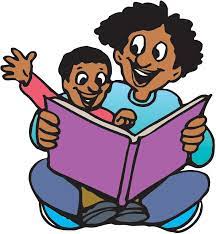 ΔΡΑΣΤΗΡΙΟΤΗΤΕΣ:Πρόγραμμα δεκάλεπτης εθελοντικής ανάγνωσης (Ολόχρονα- όλες οι τάξεις)Σε όλο το σχολείοΑναγκαίες κάποιες δράσεις για εξοικείωση με το αντικείμενο (Μάθημα Τέχνης- ζωγραφίζω το εξώφυλλο του βιβλίου, επίσκεψη στο βιβλιοπωλείο της γειτονιάς). Ο δάσκαλος να διαβάζει το δικό του βιβλίο. Οργάνωση της βιβλιοθήκης της τάξης- Δημιουργία «γωνίας ανάγνωσης» στην τάξη (Ολόχρονα-όλες οι τάξεις)Ονομασία της βιβλιοθήκης της τάξης σε «Λέσχη ανάγνωσης» για την οποία θα είναι υπεύθυνοι κάποιοι μαθητές της τάξης (π.χ. τα μέλη του μαθητικού συμβουλίου)- υπευθυνότητά τους είναι η δημιουργία της βιβλιοθήκης της τάξης ως «Λέσχη ανάγνωσης» με βιβλία του σχολείου ή με βιβλία που θα φέρουν τα ίδια τα παιδιά.Η βιβλιοθήκη θα είναι δανειστική και θα οργανωθεί από τους υπεύθυνους μαθητές.  Θα δημιουργηθεί επίσης ο κατάλληλος χώρος (στο πίσω μέρος της τάξης) για ανάγνωση βιβλίων από τους μαθητές- ο χώρος μπορεί να διαμορφωθεί σύμφωνα με τις ανάγκες των μαθητών και μετά από συζήτηση- συναπόφαση όλων των παιδιών (μαξιλάρια, χαλί, προσωπικά αντικείμενα παιδιών κλπ). Δικαιώματα του (μικρού) αναγνώστη (Νοέμβρης/Δεκέμβρης 2022- Η εκπόνηση της αφίσας μπορεί να γίνει από παιδιά Γ- Στ τάξεων)Ανάρτηση αφίσας για τα δικαιώματα του μικρού αναγνώστη («Τα 10 δικαιώματα του μικρού αναγνώστη») σε όλες τις τάξεις.   Κάποιες τάξεις μπορούν να φτιάξουν τη δική τους αφίσα για τα δικαιώματα του μικρού αναγνώστη- αυτές οι αφίσες μπορούν επίσης να χρησιμοποιηθούν- να αναρτηθούν σε όλες τις αίθουσες. 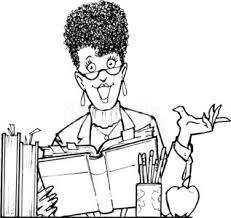 Δημιουργία «γωνίας ανάγνωσης» στην αυλή του σχολείου (δραστηριότητα για όλους του μαθητές του σχολείου)Ένας συγκεκριμένος χώρος της αυλής του σχολείου διαμορφώνεται κατάλληλα ως «αναγνωστήριο» για τα παιδιά που επιθυμούν να διαβάζουν κατά τη διάρκεια του διαλείμματος.Παρουσίαση του αγαπημένου μας παιδικού ή χριστουγεννιάτικου βιβλίου (Χριστούγεννα 2022)Οι δάσκαλοι του σχολείου (σε μια συγκέντρωση) παρουσιάζουν στα παιδιά το αγαπημένο τους παιδικό βιβλίο ή το αγαπημένο τους χριστουγεννιάτικο βιβλίο.  Η παρουσίαση πρέπει να έχει μικρή διάρκεια (3 λεπτά για τον κάθε εκπαιδευτικό) και να περιλαμβάνει διάφορα στοιχεία που αφορούν στο βιβλίο, όπως περικειμενικά στοιχεία (τίτλος, συγγραφέας, χρονολογία έκδοσης, περιγραφή εξωφύλλου και εικόνων κλπ.), σύντομη αφήγηση της υπόθεσης του βιβλίου αλλά και αιτιολόγηση της «αδυναμίας» που έχει ο εκπαιδευτικός σε αυτό το βιβλίο.  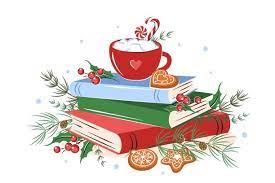 Χριστουγεννιάτικη «βαλίτσα» με βιβλία (Δεκέμβρης 2022- όλες οι τάξεις)Θα ετοιμαστούν δύο βαλίτσες με χριστουγεννιάτικα βιβλία, μία για τον πρώτο κύκλο (τάξεις Α, Β και Γ) και μία για τον δεύτερο κύκλο (τάξεις Γ, Δ και Ε).  Θα δημιουργηθεί ένα πρόγραμμα για τον μήνα Δεκέμβριο ώστε η βαλίτσα να περάσει από όλες τις τάξεις και οι εκπαιδευτικοί να διαβάσουν μαζί με τους μαθητές τους και να επεξεργαστούν τα χριστουγεννιάτικα κείμενα. 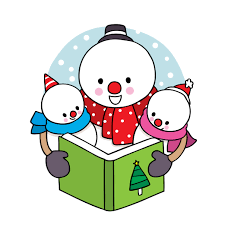 Πρόγραμμα «φωναχτή ανάγνωση» -μεγαλόφωνη ανάγνωση (Από Γενάρη 2023)Μπορεί να εφαρμοστεί σε όλες τις τάξεις.  Θα γίνει επιλογή κάποιων κατάλληλων βιβλίων και θα εφαρμοστεί ένα πρόγραμμα φωναχτής ανάγνωσης.  Συνήθως οι εκπαιδευτικοί διαβάζουν κάθε μέρα ένα κεφάλαιο του βιβλίου ώστε να υπάρχει ροή στην αφηγηματική πράξη.Μέρα μεταμφίεσης- Ντύνομαι σαν τον αγαπημένο μου ήρωα (Φλεβάρης 2023)Μια μέρα τα παιδιά πρέπει να έρθουν στο σχολείο μεταμφιεσμένοι στον αγαπημένο του λογοτεχνικό ήρωα. Διαγωνισμός φωτογραφίας με θέμα «Διαβάζω» (Μάρτης 2023)Οι μαθητές λαμβάνουν μέρος σε ένα διαγωνισμό όπου πρέπει να παρουσιάσουν τον εαυτό τους ως αναγνώστης.  Οι φωτογραφίες αναρτώνται σε πινακίδα στην αυλή του σχολείου και οι καλύτερες φωτογραφίες παίρνουν βραβεία  (όλες οι συμμετοχές παίρνουν τιμητικά διπλώματα). Διαγωνισμός μασκότ με θέμα τη φιλαναγνωσία (Απρίλης 2023)Οι μαθητές προσκαλούνται να λάβουν μέρος σε ένα διαγωνισμό όπου θα πρέπει να φτιάξουν μία μασκότ (ένα ζωάκι ή ένα φανταστικό πλάσμα εμπνευσμένο από τα βιβλία) που να αντιπροσωπεύει την επιθυμία- προσπάθεια για διάβασμα βιβλίων στο σχολείο μας- η μασκότ μπορεί να «μπει» σε όλες τις τάξεις ή η κάθε τάξη μπορεί να έχει τη δική της μασκότ. 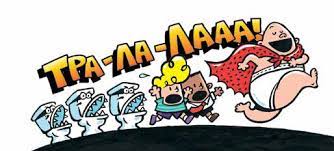 Εφαρμογή προγράμματος «Διαβάζω στο δικό μου ζωάκι» (Από Γενάρη 2023)Οι περισσότεροι μαθητές του σχολείου μας έχουν κατοικίδια ζώα.  Βασισμένοι πάνω στην ιδέα των “reading dogs” μπορούμε να εφαρμόσουμε ένα πρόγραμμα όπου τα παιδιά θα διαβάζουν μεγαλόφωνα στα ζωάκια τους, φέρνοντας στο σχολείο φωτογραφικό υλικό από αυτή τους τη δραστηριότητα.  Αξιολογώντας τη δράση αυτή μπορούμε να διαπιστώσουμε αν είναι πετυχημένη, αφού σε αυτή την περίπτωση θα αυξηθεί ο αναγνωστικός όγκος των μαθητών. Γνωριμία με έναν συγγραφέα (Απρίλης 2023- στα πλαίσια της Παγκόσμιας μέρας βιβλίου που είναι στις 2 Απριλίου)Επίσκεψη στο σχολείο μας κάποιου συγγραφέα, αφού έχει μελετηθεί και έχει διαβαστεί το βιβλίο του- δραστηριότητες κατάλληλες για την περίσταση, όπως υποβολή ερωτήσεων, συζήτηση για τη θεματολογία και την πλοκή του βιβλίου αλλά και «ανάκριση» του συγγραφέα (με τη βοήθεια της καρτέλας «Η ιστορία μου ως αναγνώστης/αναγνώστρια»). Επίσκεψη στη βιβλιοθήκη της πόλης μας- επίσκεψη σε βιβλιοπωλείοΣτοχευμένες επισκέψεις στη βιβλιοθήκη της πόλης μας και στο βιβλιοπωλείο της γειτονιάς μας (συγκεκριμένες δραστηριότητες βασισμένες σε συγκεκριμένους στόχους).Επίσκεψη γονέων- «Ένα βιβλίο από τη χώρα μου»Στο σχολείο μας φοιτούν παιδιά από πολλές διαφορετικές χώρες- μέσα στα πλαίσια του προγράμματος φιλαναγνωσίας, στο σχολείο μπορούν να προσκληθούν γονείς από διάφορες χώρες και να φέρουν ένα βιβλίο από τη δική τους χώρα.  Το βιβλίο αυτό θα διαβαστεί μεγαλόφωνα στα παιδιά της τάξης και το παιδί- διαμεσολαβητής (αυτός του οποίο ο γονέας διαβάζει το βιβλίο) μπορεί να κάνει τη μετάφραση στα άλλα παιδιά και να εξηγεί την εικονογράφηση.   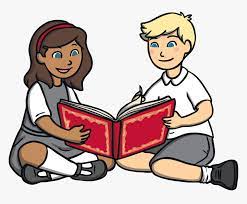 